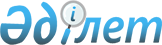 Об ограничении на период высокой пожарной опасности посещения физическими лицами лесов и въезда в них транспортных средств, а также проведения определенных видов работ на территории государственного лесного фонда области ҰлытауПостановление акимата области Ұлытау от 22 августа 2023 года № 46/01. Зарегистрировано в Департаменте юстиции области Ұлытау 28 августа 2023 года № 43-20
      В соответствии с пунктом 4 статьи 63 Лесного кодекса Республики Казахстан, Законом Республики Казахстан "О местном государственном управлении и самоуправлении в Республике Казахстан", приказом Министра сельского хозяйства Республики Казахстан от 23 октября 2015 года № 18-02/942 "Об утверждении Правил пожарной безопасности в лесах" (зарегистрирован в Реестре государственной регистрации нормативных правовых актов за № 12351), акимат области Ұлытау ПОСТАНОВЛЯЕТ:
      1. Ограничить на период высокой пожарной опасности посещение физическими лицами лесов и въезд в них транспортных средств, а также проведение строительных работ, добычу полезных ископаемых, прокладку коммуникаций и выполнение всех лесокультурных и лесохозяйственных мероприятий на территории государственного лесного фонда области Ұлытау.
      2. Государственному учреждению "Управление природных ресурсов и регулирования природопользования области Ұлытау" в установленном законодательством порядке совместно с заинтересованными государственными органами:
      1) своевременно информировать о высокой пожарной опасности на территории государственного лесного фонда;
      2) принять необходимые меры по установке охранных постов на основных путях при въезде на территорию государственного лесного фонда.
      3. Контроль за исполнением настоящего постановления возложить на курирующего заместителя акима области.
      4. Настоящее постановление вводится в действие по истечении десяти календарных дней после дня его первого официального опубликования.
					© 2012. РГП на ПХВ «Институт законодательства и правовой информации Республики Казахстан» Министерства юстиции Республики Казахстан
				
      Аким

Б. Әбдіғалиұлы
